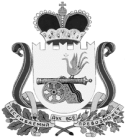 АДМИНИСТРАЦИЯВЯЗЬМА-БРЯНСКОГО СЕЛЬСКОГО ПОСЕЛЕНИЯВЯЗЕМСКОГО РАЙОНА  СМОЛЕНСКОЙ ОБЛАСТИП О С Т А Н О В Л Е Н И Еот 31.07.2023                                                                                                      № 67	Руководствуясь ст. 5.1, 39 Градостроительного кодекса Российской Федерации, Уставом Вязьма-Брянского сельского поселения Вяземского района Смоленской области, Порядком организации и проведения публичных слушаний в Вязьма-Брянском сельском поселении Вяземского района Смоленской области, утвержденным решением Совета депутатов Вязьма-Брянского сельского поселения Вяземского района Смоленской области от 01.02.2018 № 4, рассмотрев заявление Комитета по архитектуре и землеустройству Администрации муниципального образования «Вяземский район» Смоленской области, 	Администрация Вязьма-Брянского сельского поселения Вяземского района Смоленской области  п о с т а н о в л я е т:	1. Назначить на 5 сентября 2023 года на 11.00 часов и провести по адресу: Смоленская область, Вяземский район, с. Вязьма-Брянская,                     ул. Горького, д. 2 публичные слушания по вопросу получения разрешения на условно-разрешенный вид использования земельного участка с кадастровым номером 67:02:3170101:202, площадью 1295 кв. метров, расположенного в        с. Вязьма-Брянская, Вязьма-Брянского сельского поселения, Вяземского района, Смоленской области, Российской Федерации (территориальная зона Ж4 «Зона застройки индивидуальными жилыми домами») - «предпринимательство».	2. В случае, если условно-разрешенный вид использования земельного участка может оказать негативное воздействие на окружающую среду, правообладатели земельных участков и объектов капитального строительства, подверженных риску такого негативного воздействия вправе направлять в Администрацию Вязьма-Брянского сельского поселения Вяземского района Смоленской области по адресу: Смоленская область, Вяземский район,               с. Вязьма-Брянская, ул. Горького, д.2 до 5 сентября 2023 года имеющиеся у них замечания и предложения (пункт 1 настоящего постановления).	3. Для осуществления публичных слушаний образовать организационный комитет в следующем составе: 4. Опубликовать настоящее постановление в газете «Вяземский вестник» и разместить на официальном сайте Администрации Вязьма - Брянского сельского поселения Вяземского района Смоленской области в информационно-телекоммуникационной сети «Интернет» (http://вязьма-брянская.рф/).Глава муниципального образованияВязьма-Брянского сельского поселенияВяземского района Смоленской области                                      В.П. ШайтороваО назначении публичных слушаний по вопросу предоставления разрешения на условно-разрешенный вид использования земельного участкаШайтороваВалентина Павловна- Глава муниципального образования Вязьма-Брянского сельского поселения Вяземского района Смоленской областиКарабановскийНиколай Анатольевич- заместитель Главы муниципального образования Вязьма-Брянского сельского поселения Вяземского района Смоленской областиФедотенковаИрина Григорьевна- главный специалист Администрации Вязьма-Брянского сельского поселения Вяземского района Смоленской областиЧерняеваСветлана Васильевна- инспектор Администрации Вязьма-Брянского сельского поселения Вяземского района Смоленской области